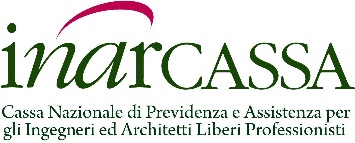 COMUNICATO STAMPAINARCASSA, PRESTO INTERVENTI PER GLI INGEGNERI E GLI ARCHITETTI 
COLPITI DALL'ALLUVIONE IN EMILIA-ROMAGNASantoro, “assistenza e sostegno personalizzati per ripartire”Inarcassa esprime vicinanza e solidarietà a tutti gli ingegneri e gli architetti coinvolti nell'alluvione che ha colpito l'Emilia-Romagna e le Marche, consapevole dell'impatto devastante sulle loro vite e sul loro lavoro. “Adotteremo misure tempestive e al tempo stesso personalizzate.” dichiara il Presidente Giuseppe Santoro. “Questo tragico evento ripropone il tema cruciale dell’assistenza per un ente che, come Inarcassa, si occupa di garantire la pensione ai propri iscritti ma anche di accompagnarli lungo tutto l’arco della vita attiva. Il nostro sostegno - conclude - dev’essere dunque mirato e permettere a chi ne usufruisce di tornare per quanto possibile alla normalità e al lavoro in tempi brevi.”La Cassa interverrà al più presto per fornire il sostegno necessario, attivando le azioni previste dal Regolamento dell'Associazione per le calamità naturali, che prevede la concessione di contributi rimborsabili senza interessi, e punta a fornire un aiuto concreto e immediato agli iscritti che hanno subito danni alle loro attività professionali o personali a causa dell'alluvione e consentirne la rapida ripresa. Verranno inoltre recepite le disposizioni normative, successive alla dichiarazione dello stato di emergenza, che interverranno in merito alla sospensione di adempimenti e versamenti contributivi, riguardanti i liberi professionisti residenti nelle località colpite.Per ulteriori informazioni, invitiamo a consultare il Regolamento per le Calamità naturali disponibile sul sito www.inarcassa.it.Roma, 19 maggio 2023